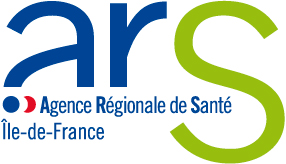 INTRODUCTION        PréalableAvant de débuter votre autoévaluation, nous vous invitons à télécharger la version 2022 du guide méthodologique CPOM sur le site Internet de l'ARSIF. Dans ce guide, vous y trouverez un chapitre relatif à la démarche d’évaluation et de renouvellement des engagements contractuels.Cette évaluation peut être réalisée, soit sur ce document, soit de manière dématérialisée sur l’applicatif de gestion des contrat e-CARS. ContexteLes établissements de santé ont contractualisé avec l’Agence régionale de santé un Contrat Pluriannuel d’Objectifs et de Moyens en cohérence avec la publication du Projet Régional de Santé (PRS) qui définit les grandes orientations en matière d’offre de soins en Ile-de-France. Après concertation avec les organismes franciliens de représentation des établissements de santé, l’Agence a défini les modalités pratiques d’évaluation et de renouvellement de ces contrats prévus aux articles L.6114-1 et D.6114-8 du Code de Santé Publique.Le CPOM de votre établissement a fait l'objet d'une négociation des objectifs prioritaires à atteindre sur une période de 5 ans.Avant d'entrer à nouveau en dialogue avec l'ARS, les établissements disposent au minimum de 3 mois pour procéder à l’évaluation de l’atteinte de leurs engagements. Cette évaluation doit être complétée d’une analyse des nouveaux enjeux et d’une proposition d’engagements à inscrire au prochain CPOM.  Pour faciliter sa réalisation et la traçabilité des échanges, l'ARS met à disposition des établissements une trame de "Rapport d’évaluation en vue du nouveau CPOM " reprenant les engagements précédemment conclus.Il est demandé à l'établissement de bien vouloir compléter ce rapport et le retourner par courriel à l’ARS dans un délai d’un mois à compter de sa réception. Les coordonnées de vos interlocuteurs sur ce dossier vous ont été précédemment transmises par courrier de l’ARS.Ce rapport servira de point de départ au dialogue de gestion et sera complété par les parties au fur et à mesure des échanges.Côté pratiqueTous les champs sont modifiables.Il s’agit d’un document de travail ni contractuel, ni opposable.A l’issue du dialogue de gestion entre l’ARS et la structure, les propositions suivantes pourront être apportées et feront l’objet d’un nouveau CPOM :Reconduction d’un engagementAjout d’un engagementSuppression d’un engagementModification d’un engagement (objectif, indicateurs de suivi, valeurs cibles).Le CPOM est établi ensuite par l’ARS et transmis à l’établissement pour signature.IDENTIFICATION DES CONTRACTANTSENTRE : L'AGENCE REGIONALE DE SANTÉ D’ILE-DE-FRANCEReprésentée par	Amélie VERDIERFonction	Directrice GénéraleAffaire suivie par : 	ET : [RAISON SOCIALE EJ]Statut juridique	Adresse	 Code postal	Commune	N° FINESS Juridique	Représentée par 	Fonction	ci-après nommée	StructureAffaire suivie par : 	agissant pour le compte du ou des site(s) géographique(s) suivant(s) :EVALUATION DES ENGAGEMENTSRéalisation des engagements inscrits au CPOM(valeurs réalisées à remplir par l’établissement)Analyse rétrospective sur la réalisation des engagements [date]DIAGNOSTIC STRUCTURE 	[Date] DIAGNOSTIC ARS 	[Date] DIAGNOSTIC PARTAGE ET PROPOSITIONS A RETENIR	[Date]Réalisation des engagements inscrits au CPOM(valeurs réalisées à remplir par l’établissement)Analyse rétrospective sur la réalisation des engagements [date]DIAGNOSTIC STRUCTURE 	[Date] DIAGNOSTIC ARS 	[Date] DIAGNOSTIC PARTAGE ET PROPOSITIONS A RETENIR	[Date]Réalisation des engagements inscrits au CPOM(valeurs réalisées à remplir par l’établissement)Analyse rétrospective sur la réalisation des engagements [date]DIAGNOSTIC STRUCTURE 	[Date] DIAGNOSTIC ARS 	[Date] DIAGNOSTIC PARTAGE ET PROPOSITIONS A RETENIR	[Date]Réalisation des engagements inscrits au CPOM(valeurs réalisées à remplir par l’établissement)Analyse rétrospective sur la réalisation des engagements [date]DIAGNOSTIC STRUCTURE 	[Date] DIAGNOSTIC ARS 	[Date] DIAGNOSTIC PARTAGE ET PROPOSITIONS A RETENIR	[Date]Réalisation des engagements inscrits au CPOM(valeurs réalisées à remplir par l’établissement)Analyse rétrospective sur la réalisation des engagements [date]DIAGNOSTIC STRUCTURE 	[Date] DIAGNOSTIC ARS 	[Date] DIAGNOSTIC PARTAGE ET PROPOSITIONS A RETENIR	[Date]Réalisation des engagements inscrits au CPOM(valeurs réalisées à remplir par l’établissement)Analyse rétrospective sur la réalisation des engagements [date]DIAGNOSTIC STRUCTURE 	[Date] DIAGNOSTIC ARS 	[Date] DIAGNOSTIC PARTAGE ET PROPOSITIONS A RETENIR	[Date]Réalisation des engagements inscrits au CPOM(valeurs réalisées à remplir par l’établissement)Analyse rétrospective sur la réalisation des engagements [date]DIAGNOSTIC STRUCTURE 	[Date] DIAGNOSTIC ARS 	[Date] DIAGNOSTIC PARTAGE ET PROPOSITIONS A RETENIR	[Date]PREPARATION DU NOUVEAU CPOMStructure des engagementsL’ordonnance n°2020-1407 du 18 novembre 2020 relative aux missions des agences régionales de santé a opéré une réorientation stratégique et une simplification des CPOM. Les objectifs stratégiques des CPOM concernent dorénavant deux champs : le pilotage interne de l’établissement (volet 1) et son positionnement territorial (volet 2). En terme d’équivalence entre la précédente et la nouvelle structure des engagements, il est possible d’établir les associations suivantes : Une évaluation est prévue à mi-contrat. Méthodologie de priorisation des enjeuxCompte-tenu de l’étendue des thèmes pouvant faire l’objet d’engagements contractuels, l’enjeu consiste à parvenir à une priorisation forte des problématiques de chaque structure qui seront suivis au travers de seulement 3 à 10 objectifs et indicateurs sur 5 ans. Ainsi, l’ARS Ile-de-France propose de retenir la logique d’analyse suivante :Analyser la « santé » de la structure et donc sa pérennité en l’état (volet 1) :L’établissement est-il dans une situation financière à risque ?Rencontre-t-il des difficultés majeures sur le plan de la sécurité des soins?Si OUI, alors privilégier des engagements à ce niveau, sinon continuerAnalyser les perspectives d’évolution de l’offre de soins au regard du PRS (volet 2) :L’établissement peut-il contribuer à couvrir un besoin non couvert en matière d’offre de soins?L’établissement peut-il contribuer à améliorer un parcours de santé?L’établissement peut-il s’inscrire dans des projets de coopérations restructurants?L’établissement peut-il contribuer à développer les alternatives à l’hospitalisation complète?S’il est habilité ou associé au Service Public Hospitalier (SPH), ses obligations font-elles l’objet d’une déclinaison particulière à contractualiser ?Si OUI, alors privilégier des engagements à ce niveau, sinon continuerAnalyser les perspectives d’optimisation des processus internes d’organisation des soins et de management (volet 1) :L’établissement peut-il améliorer la qualité de ses prises en charge?L’établissement peut-il améliorer la gestion de ses opérations (informatisation, outils de pilotage…)?L’établissement peut-il améliorer la gestion de ses ressources humaines?SI OUI, alors négocier des engagements à ce niveau.Mise en œuvre : cette proposition de hiérarchisation a vocation à guider les négociateurs dans leur raisonnement bien qu’en réalité il soit important de tenir compte de l’imbrication des thèmes entre eux (exemple : un plan de retour à l’équilibre financier ne peut être fait sans remettre en question le projet médical et organisationnel de l’établissement).Analyse prospective des enjeux et diagnostic de la situation actuelleDIAGNOSTIC STRUCTURE 	[Date] DIAGNOSTIC ARS 	[Date] DIAGNOSTIC PARTAGE ET PROPOSITIONS A RETENIR	[Date]Synthèse des enjeux et situation actuelle (à reporter dans le nouveau CPOM)  	[Date]Engagements proposés pour le nouveau contrat (à reporter dans le nouveau CPOM) 		[Date]*Indicateurs de suivi des engagements RAPPORT D’EVALUATION EN VUE DU NOUVEAU CPOM[année]RAPPORT D’EVALUATION EN VUE DU NOUVEAU CPOM [année]FINESS Site géographiqueC.P.COMMUNERAPPORT D’EVALUATION EN VUE DU NOUVEAU CPOM [année]N° Finess de rattachement N° Finess de rattachement N° Finess de rattachement N° Finess de rattachement Annexe – Orientation stratégique: Annexe – Orientation stratégique: Annexe – Orientation stratégique: Annexe – Orientation stratégique: Annexe – Orientation stratégique: Objectif : Objectif : Objectif : Objectif : Objectif : Indicateur de suivi : Indicateur de suivi : Indicateur de suivi : Indicateur de suivi : Indicateur de suivi : Cible N1Cible N2Cible N3Cible N4Cible N5Réalisé N1Réalisé N2Réalisé N3Réalisé N4Réalisé N5Indicateur :Indicateur : Atteint Partiellement Atteint Partiellement Atteint Non Atteint Devenu Sans ObjetN° Finess de rattachement xxxxxN° Finess de rattachement xxxxxN° Finess de rattachement xxxxxN° Finess de rattachement xxxxxAnnexe – Orientation stratégique: Annexe – Orientation stratégique: Annexe – Orientation stratégique: Annexe – Orientation stratégique: Annexe – Orientation stratégique: Objectif : Objectif : Objectif : Objectif : Objectif : Indicateur de suivi : Indicateur de suivi : Indicateur de suivi : Indicateur de suivi : Indicateur de suivi : Cible N1Cible N2Cible N3Cible N4Cible N5Réalisé N1Réalisé N2Réalisé N3Réalisé N4Réalisé N5Indicateur :Indicateur : Atteint Partiellement Atteint Partiellement Atteint Non Atteint Devenu Sans ObjetN° Finess de rattachement xxxxxN° Finess de rattachement xxxxxN° Finess de rattachement xxxxxN° Finess de rattachement xxxxxAnnexe – Orientation stratégique: Annexe – Orientation stratégique: Annexe – Orientation stratégique: Annexe – Orientation stratégique: Annexe – Orientation stratégique: Objectif : Objectif : Objectif : Objectif : Objectif : Indicateur de suivi : Indicateur de suivi : Indicateur de suivi : Indicateur de suivi : Indicateur de suivi : Cible N1Cible N2Cible N3Cible N4Cible N5Réalisé N1Réalisé N2Réalisé N3Réalisé N4Réalisé N5Indicateur :Indicateur : Atteint Partiellement Atteint Partiellement Atteint Non Atteint Devenu Sans ObjetN° Finess de rattachement xxxxxN° Finess de rattachement xxxxxN° Finess de rattachement xxxxxN° Finess de rattachement xxxxxAnnexe – Orientation stratégique: Annexe – Orientation stratégique: Annexe – Orientation stratégique: Annexe – Orientation stratégique: Annexe – Orientation stratégique: Objectif : Objectif : Objectif : Objectif : Objectif : Indicateur de suivi : Indicateur de suivi : Indicateur de suivi : Indicateur de suivi : Indicateur de suivi : Cible N1Cible N2Cible N3Cible N4Cible N5Réalisé N1Réalisé N2Réalisé N3Réalisé N4Réalisé N5Indicateur :Indicateur : Atteint Partiellement Atteint Partiellement Atteint Non Atteint Devenu Sans ObjetN° Finess de rattachement xxxxxN° Finess de rattachement xxxxxN° Finess de rattachement xxxxxN° Finess de rattachement xxxxxAnnexe – Orientation stratégique: Annexe – Orientation stratégique: Annexe – Orientation stratégique: Annexe – Orientation stratégique: Annexe – Orientation stratégique: Objectif : Objectif : Objectif : Objectif : Objectif : Indicateur de suivi : Indicateur de suivi : Indicateur de suivi : Indicateur de suivi : Indicateur de suivi : Cible N1Cible N2Cible N3Cible N4Cible N5Réalisé N1Réalisé N2Réalisé N3Réalisé N4Réalisé N5Indicateur :Indicateur : Atteint Partiellement Atteint Partiellement Atteint Non Atteint Devenu Sans ObjetN° Finess de rattachement xxxxxN° Finess de rattachement xxxxxN° Finess de rattachement xxxxxN° Finess de rattachement xxxxxAnnexe – Orientation stratégique: Annexe – Orientation stratégique: Annexe – Orientation stratégique: Annexe – Orientation stratégique: Annexe – Orientation stratégique: Objectif : Objectif : Objectif : Objectif : Objectif : Indicateur de suivi : Indicateur de suivi : Indicateur de suivi : Indicateur de suivi : Indicateur de suivi : Cible N1Cible N2Cible N3Cible N4NCible N5Réalisé N1Réalisé N2Réalisé N3Réalisé N4Réalisé N5Indicateur :Indicateur : Atteint Partiellement Atteint Partiellement Atteint Non Atteint Devenu Sans ObjetN° Finess de rattachement xxxxxN° Finess de rattachement xxxxxN° Finess de rattachement xxxxxN° Finess de rattachement xxxxxAnnexe – Orientation stratégique: Annexe – Orientation stratégique: Annexe – Orientation stratégique: Annexe – Orientation stratégique: Annexe – Orientation stratégique: Objectif : Objectif : Objectif : Objectif : Objectif : Indicateur de suivi : Indicateur de suivi : Indicateur de suivi : Indicateur de suivi : Indicateur de suivi : Cible N1Cible N2Cible N3Cible N4NCible N5Réalisé N1Réalisé N2Réalisé N3Réalisé N4Réalisé N5Indicateur :Indicateur : Atteint Partiellement Atteint Partiellement Atteint Non Atteint Devenu Sans ObjetRAPPORT D’EVALUATION EN VUE DU NOUVEAU CPOM[année]Avant 2022Avant 2022A partir de 2022Annexe 1 – Stratégie de la structure et positionnement dans son territoireA1V1 : orientations stratégiques de la structureAu choix Volet 1 – pilotage interne ou Volet 2 – positionnement territorialAnnexe 1 – Stratégie de la structure et positionnement dans son territoireA1V2 : Parcours de SantéA1V3 : Coopérations territorialesVolet 2 - Positionnement territorialAnnexe 2 - MoyensA2V3 : Soutenabilité de la situation financière et patrimonialeA2V5 : Sécurité sanitaireVolet 1 - Pilotage interneAnnexe 3 - Performance de l’établissementA3V1 : accompagnement à la qualité et sécurité des soinsA3V2 : gestion des opérations A3V3 : politique des ressources humainesVolet 1 - Pilotage internePositifNégatifOrigine interneFORCESFAIBLESSESOrigine externeOPPORTUNITÉSMENACESEJ ou ET DE RATTACHEMENTANNEXEOBJECTIFS FIXES A LA STRUCTUREINDICATEURS DE SUIVI*VALEUR ET ANNEE DE REFERENCEVALEURS CIBLESVALEURS CIBLESVALEURS CIBLESVALEURS CIBLESVALEURS CIBLESEJ ou ET DE RATTACHEMENTANNEXEOBJECTIFS FIXES A LA STRUCTUREINDICATEURS DE SUIVI*VALEUR ET ANNEE DE REFERENCEN1N2N3N4N5INDICATEURS DE SUIVIMODES DE CALCULUNITÉS DE MESURESOURCES